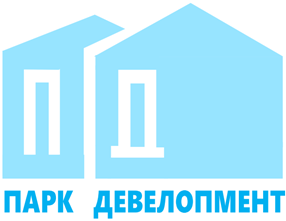 Общество с ограниченной ответственностью«Парк Девелопмент»Адрес места нахождения: 354340, Краснодарский край, г.о. город-курорт Сочи,            г. Сочи, пр-кт Континентальный д. 6, офис 6                  ОГРН 1212300001341, ИНН 2367017468/КПП 236701001Участникам закупкиУВЕДОМЛЕНИЕ ОБ ОТМЕНЕ РЕДУКЦИОНА В ЭЛЕКТРОННОЙ ФОРМЕ ЛОТ 82 - 22 ОРЭФ «Поставка кабельной продукции для системы внутреннего энергоснабжения Апартаментов блок А и Апартаментов блок Б»Настоящим ООО «Парк Девелопмент» уведомляет об отмене редукциона в электронной форме, в связи с внесением изменений в ч.5 Техническая часть.